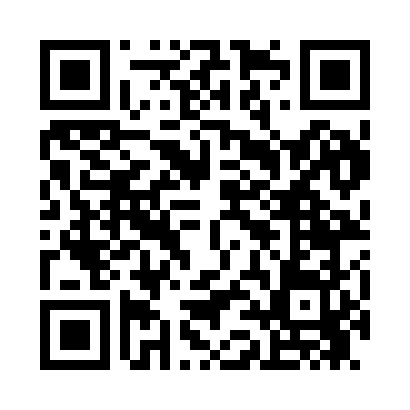 Prayer times for Gypsum Mill, Utah, USAMon 1 Jul 2024 - Wed 31 Jul 2024High Latitude Method: Angle Based RulePrayer Calculation Method: Islamic Society of North AmericaAsar Calculation Method: ShafiPrayer times provided by https://www.salahtimes.comDateDayFajrSunriseDhuhrAsrMaghribIsha1Mon4:276:031:315:298:5910:352Tue4:286:041:315:298:5910:353Wed4:296:041:325:298:5910:344Thu4:296:051:325:298:5810:345Fri4:306:061:325:308:5810:336Sat4:316:061:325:308:5810:337Sun4:326:071:325:308:5810:328Mon4:336:071:325:308:5710:329Tue4:346:081:335:308:5710:3110Wed4:356:091:335:308:5610:3011Thu4:366:091:335:308:5610:3012Fri4:376:101:335:308:5510:2913Sat4:386:111:335:308:5510:2814Sun4:396:121:335:308:5410:2715Mon4:406:121:335:308:5410:2616Tue4:416:131:335:308:5310:2517Wed4:426:141:335:308:5310:2418Thu4:436:151:345:308:5210:2319Fri4:446:161:345:298:5110:2220Sat4:456:161:345:298:5110:2121Sun4:476:171:345:298:5010:2022Mon4:486:181:345:298:4910:1923Tue4:496:191:345:298:4810:1824Wed4:506:201:345:298:4710:1725Thu4:516:211:345:288:4610:1526Fri4:536:221:345:288:4610:1427Sat4:546:221:345:288:4510:1328Sun4:556:231:345:288:4410:1229Mon4:566:241:345:278:4310:1030Tue4:586:251:345:278:4210:0931Wed4:596:261:345:278:4110:07